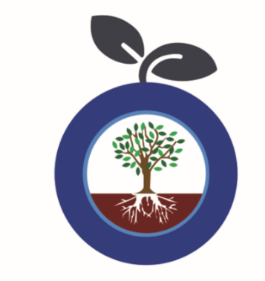 T.E.A.M EDUCATION TRUST Person Specification – Class Teacher Key:Essential Desirable QualificationsQualified Teacher Status DegreeAExperienceExperience of teaching children with SEN / Disability / SEMH / ASCExperience of using the outcomes of self-evaluation, data analysis etc. to set targets and influence planningExperience of using ICT to record children’s development and progressA/I/RKnowledgeSound Knowledge of Child DevelopmentDetailed knowledge and understanding of specific area(s) of whole school provisionHas up to date knowledge of relevant legislation and guidance in relation to working with and the protection of young people.Strong understanding of educational and subject pedagogy.Knowledge of voice activated communication aidsA/I/RSkills and AbilitiesHave exemplary classroom practiceAbility to communicate in a variety of formats clearly and effectively, targeted appropriately to different audiences (child, parent, professional, colleague, etc.)Have up to date ICT skills and knowledge, and how to use these to enhance learningAbility to plan and deliver high quality sessionsProven ability to manage your own time effectively, to prioritise and work to tight deadlines whilst retaining a professional composureAbility to communicate the Trust values and a desire to promote an excellent image of the TrustA/I/RProfessional DevelopmentProvide evidence of commitment to continued professional development.A/RValuesAn awareness of the School/Trusts equal opportunities policyDisplays commitment to the protection and safeguarding of young peopleValues and respects the views and needs of young peopleIs willing to work within organisational procedures and processes and to meet required standards for the roleDemonstrates a commitment to fundamental British values and an awareness of how these can be promoted in direct work with childrenA/IPersonal QualitiesHigh level of organization and time managementAble to think creativelyDetermined and self-motivatedInspirational, dedicated and motivated individual.Desire to be the best you can be.Passionate about education.Good sense of humour with the ability to stay calm under pressureAwareness of confidentiality and the ability to deal appropriately with sensitive or difficult situationsTo display the highest levels of integrity and complete trustworthiness and discretionBe a problem solver, and to be able to reflect upon one’s own practiceGood oral and written communication skillsGood interpersonal skillsAble to prioritise and organise work effectively, and to remain calm under pressureProactive approach to work being responsive, empathetic and supportive to all within the schoolAble to establish effective relationships with those working in and with the schoolA commitment to safeguarding and promoting the welfare of childrenA/IAApplicationIInterviewRReference